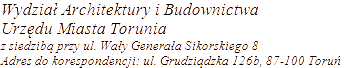 DECYZJE* Wyłączenie jawności danych – art. 5, ust. 2 ustawy z dnia 06.09.2001 r. o dostępie do informacji publicznej (tekst jednolity: Dz.U. z 2020 r., poz. 2176 ze zm.) wyłączenia dokonał: Prezydent Miasta ToruniaHASŁO KLASYFIKACYJNE Z RZECZOWEGO WYKAZU AKT: POZWOLENIA NA ROZBIÓRKĘSYMBOL KLASYFIKACYJNY Z RZECZOWEGO WYKAZU AKT: 6741.11124.01.2024Elżbieta Piechowiak *ul. Bolta 6B/33- ToruńRozbiórka budynku gospodarczego o wysokości 3 m położonego na terenie zlokalizowanym przy ul. Strzałowej 28 ( dz. nr 691, 696 obr. 67).37/2023 29.12.2023224.01.2024Monika Jurska*ul. Bartkiewiczówny 91/11- ToruńRozbiórka czterech obiektów zlokalizowanych przy ul. Truskawkowej 10 w Toruniu.1/2024 04.01.2024330.01.2024Boryszew Nieruchomości Sp. z o.o. Al. Jerozolimskie 91 00-807 WarszawaRozbiórka trzech budynków wraz z infrastruktura towarzysząca na terenie nieruchomości przy ul. Szymańskiego 20 w Toruniu.2/2024 08.01.2024